Given the circuit below, the current is closest to: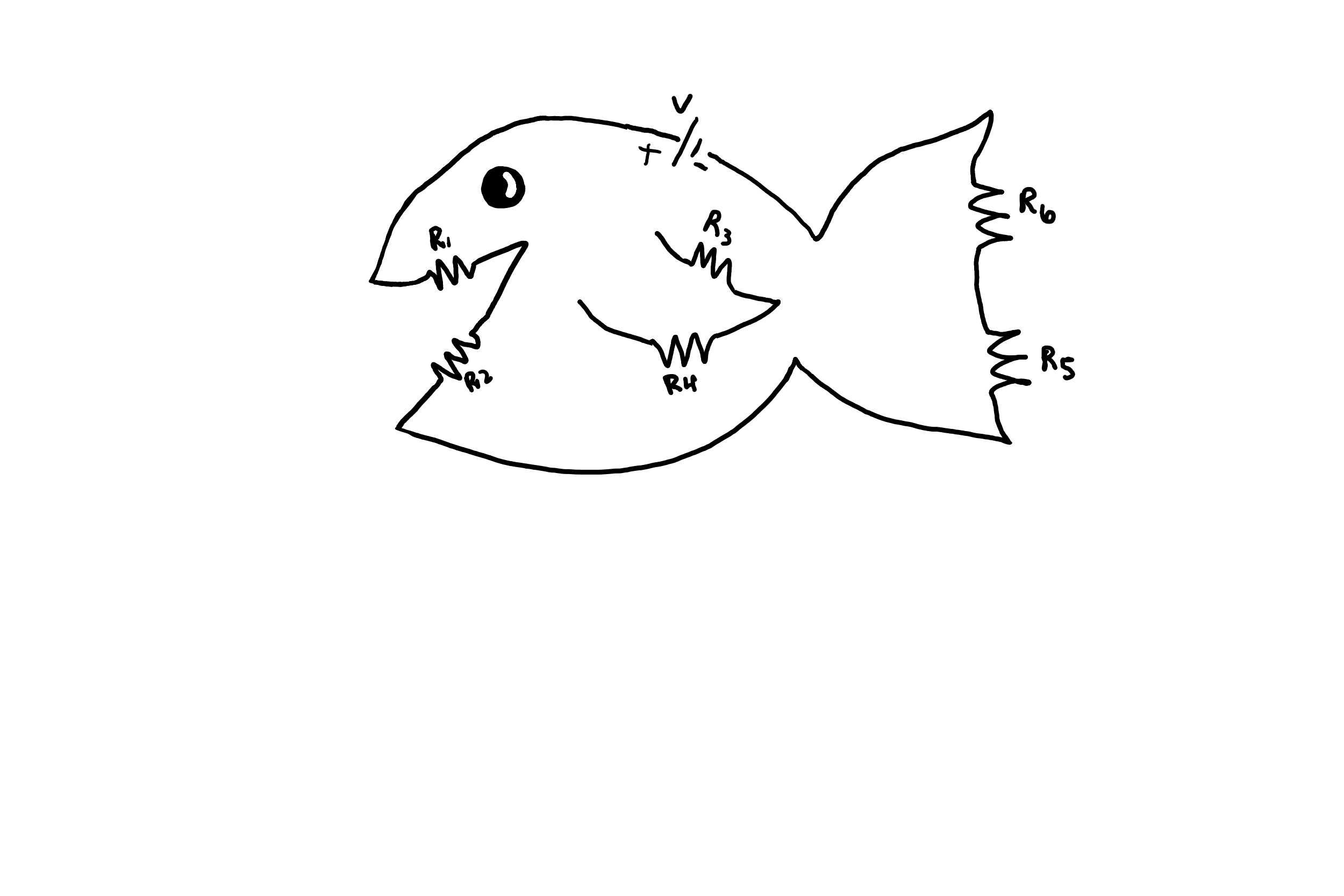 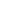 0.025A0.109A0.038A0.240A1.536A0.528A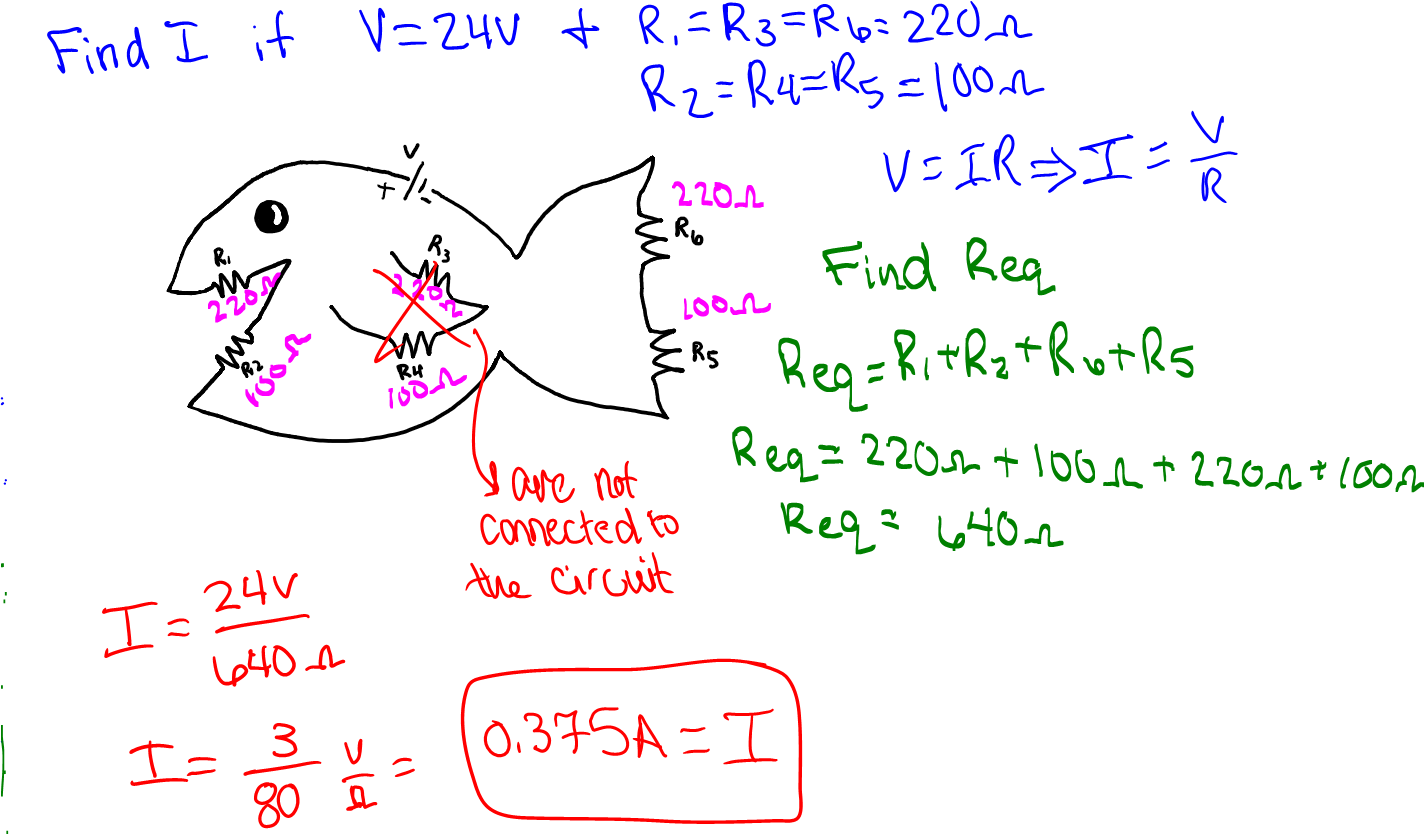 Given the following circuit the value of R3 is closest to: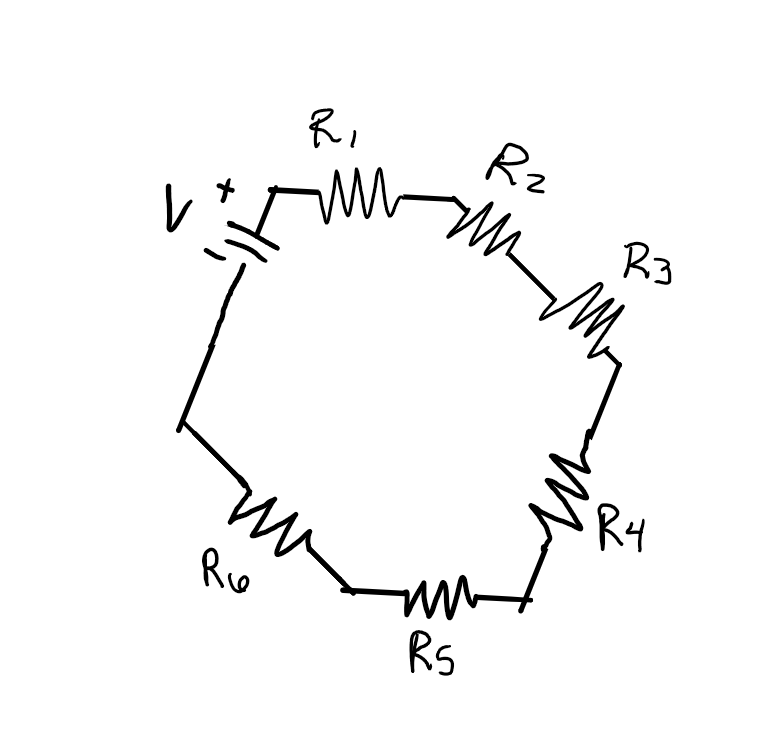 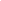 2Ω3Ω5Ω10Ω25Ω40Ω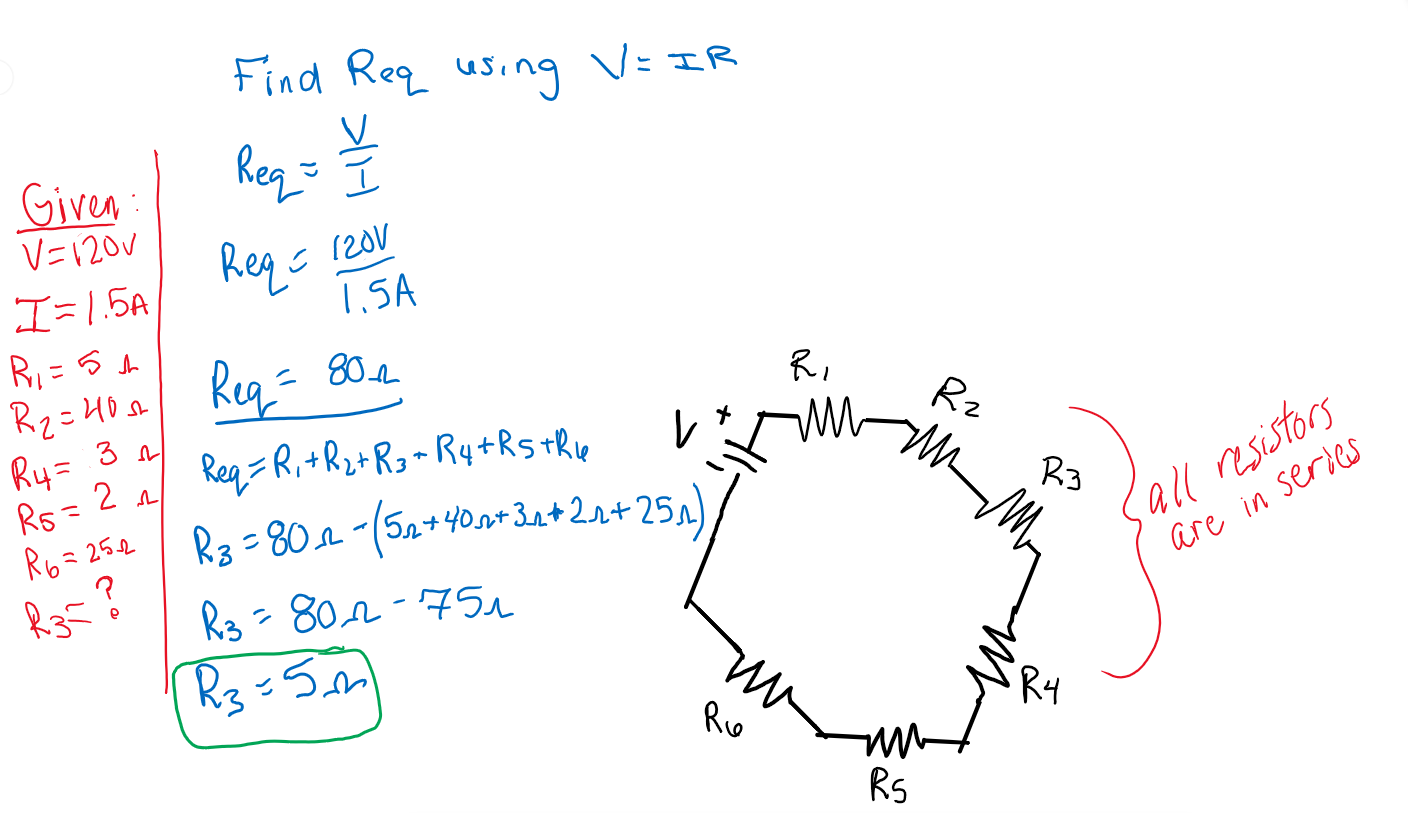 Given the circuit below, the value of V is closest to: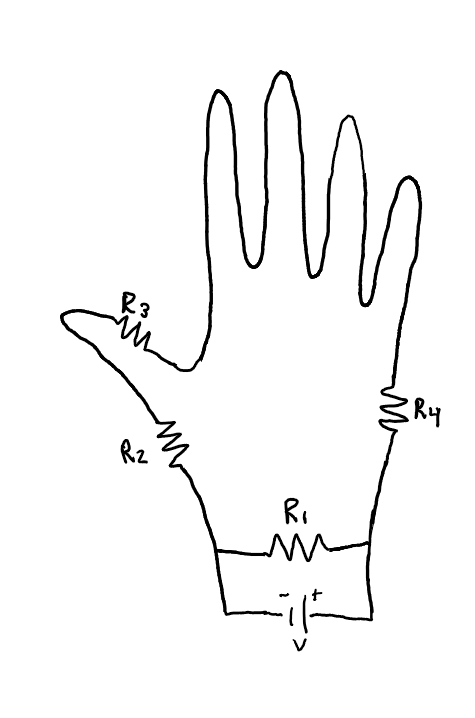 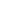 9.8V14.6V18V26.5V49.7V53V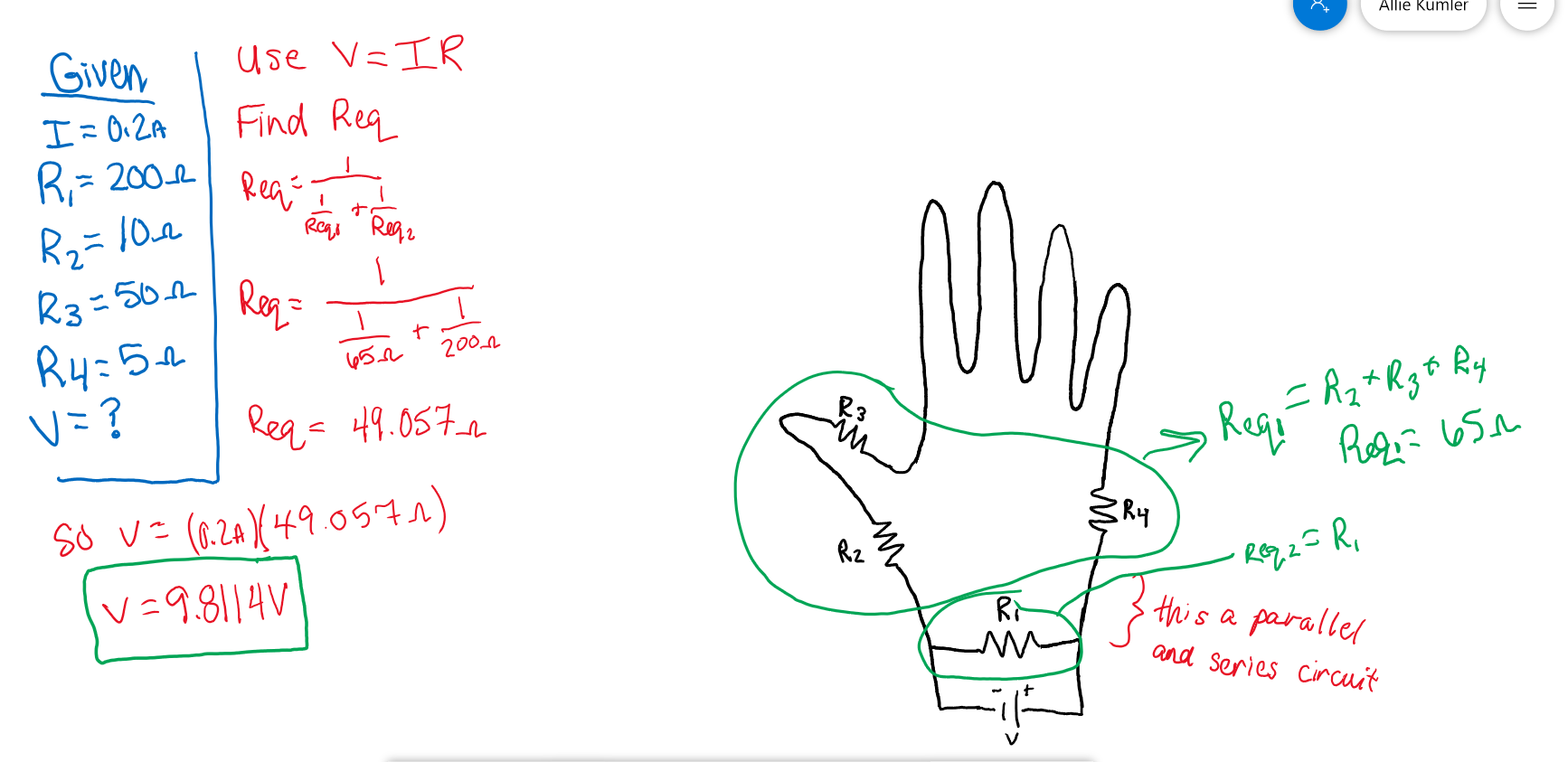 